ΠΡΟΣΚΛΗΣΗ   ΣΥΓΚΛΗΣΗΣ ΔΗΜΟΤΙΚΟΥ ΣΥΜΒΟΥΛΙΟΥΚΟΙΝΟΠΟΙΗΣΗ:Βουλευτή Κεφ/νιάς κ. Καππάτο ΠαναγήΑντιπεριφερειάρχη Π.Ε. Κεφ/νιάς Σταύρο ΤραυλόΑντιπεριφερειάρχη Ιονίων Νήσων κ. Σωτήριο ΚουρήΠεριφερειακούς Συμβούλους Π.Ε Κεφ/νιάςΠροέδρους Συμβουλίων και Προέδρους Κοινοτήτων Δήμου Ληξουρίου.Τοπικά Μ.Μ.Ε.ΑΝΑΡΤΗΣΗ: Ιστοσελίδα ΔήμουΠίνακα Ανακοινώσεων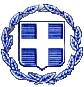 ΕΛΛΗΝΙΚΗ ΔΗΜΟΚΡΑΤΙΑΝΟΜΟΣ  ΚΕΦΑΛΛΗΝΙΑΣ ΔΗΜΟΣ  ΛΗΞΟΥΡΙΟΥΠληροφορίες . Πρόεδρος Δ.ΣΤαχ. Δ/νση : οδός Παπά Χαρ. Γραικούση Αίθουσα Γερ. & Αθηνάς Τζουγανάτου(1ος όροφος) ,Ληξούρι 28200ΤΗΛ: 2671094288                             Ληξούρι:  25-10-2019                              Αριθ. Πρωτ: 889ΕΛΛΗΝΙΚΗ ΔΗΜΟΚΡΑΤΙΑΝΟΜΟΣ  ΚΕΦΑΛΛΗΝΙΑΣ ΔΗΜΟΣ  ΛΗΞΟΥΡΙΟΥΠληροφορίες . Πρόεδρος Δ.ΣΤαχ. Δ/νση : οδός Παπά Χαρ. Γραικούση Αίθουσα Γερ. & Αθηνάς Τζουγανάτου(1ος όροφος) ,Ληξούρι 28200ΤΗΛ: 2671094288                  ΠΡΟΣ:       Τακτικά μέλη του Δημοτικού            Συμβουλίου Δήμου Ληξουρίου          Δήμαρχο Ληξουρίου       κ. Γεώργιο Κατσιβέλη  Παρακαλείσθε όπως προσέλθετε στην 7η τακτική δημόσια συνεδρίαση  του Δημοτικού Συμβουλίου η οποία θα πραγματοποιηθεί στην αίθουσα Γερασίμου και Αθηνάς Τζουγανάτου  (1ος όροφος),   οδός Παπά Χαρ. Γραικούση,  την 30η  Οκτωβρίου  2019   ημέρα  Τετάρτη και  ώρα  18:00   προκειμένου να συζητηθούν  τα παρακάτω  θέματα της ημερήσιας διάταξης:Έγκριση τεχνικού προγράμματος έργων Δήμου Ληξουρίου έτους 2019 (1-9-2019 έως 31-12-2019)  {αριθ. 2/2019 απόφαση  εκτελεστικής επιτροπής}.            Εισηγητής:  κ. Δήμαρχος Ορισμός μελών Δημοτικού Συμβουλίου Δήμου Ληξουρίου στο Διοικητικό Συμβούλιο της Διαδημοτικής Επιχείρησης Ύδρευσης - Αποχέτευσης Κεφαλλονιάς (Δ.Ε.Υ.Α.Κ.)Εισηγητής:  κ. ΔήμαρχοςΟρισμός μελών Δημοτικού Συμβουλίου Δήμου Ληξουρίου στο Διοικητικό Συμβούλιο της Διαδημοτικής Κοινωφελούς Επιχείρησης Δήμου Κεφαλλονιάς (ΚΕ.ΔΗ.ΚΕ)Εισηγητής:  κ. ΔήμαρχοςΟρισμός μελών Δημοτικού Συμβουλίου Δήμου Ληξουρίου στο Διοικητικό Συμβούλιο του Διαδημοτικού Λιμενικού Ταμείου  Κεφαλλονιάς – Ιθάκης. Εισηγητής:  κ. ΔήμαρχοςΟρισμός μέλους Δημοτικού Συμβουλίου Δήμου Ληξουρίου στο Διοικητικό Συμβούλιο του Συνδέσμου με την επωνυμία «Οργανισμός Κοινωνικής Αλληλεγγύης και Παιδείας» (Ο.Κ.Α.Π.)  Εισηγητής:  κ. ΔήμαρχοςΣύσταση νέας Σχολικής Επιτροπής Α/θμιας Εκπαίδευσης Δήμου ΛηξουρίουΕισηγητής:  κ. ΔήμαρχοςΣύσταση νέας Σχολικής Επιτροπής Β/θμιας Εκπαίδευσης Δήμου ΛηξουρίουΕισηγητής:  κ. ΔήμαρχοςΟρισμός Εκπροσώπων Δήμου και Παραγωγικών Τάξεων για την συγκρότηση της Δημοτικής Επιτροπής Παιδείας Δήμου Ληξουρίου.Εισηγητής:  κ. ΔήμαρχοςΗ   ΠΡΟΕΔΡΟΣΑΔΑΜΑΝΤΙΑ  ΚΑΜΙΝΑΡΗ